Publicado en  el 25/01/2016 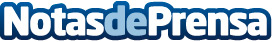 El consumo eléctrico en la industria ha crecido en un 2,4% en 2015Datos de contacto:Nota de prensa publicada en: https://www.notasdeprensa.es/el-consumo-electrico-en-la-industria-ha Categorias: Nacional Otras Industrias http://www.notasdeprensa.es